Załącznik nr 1 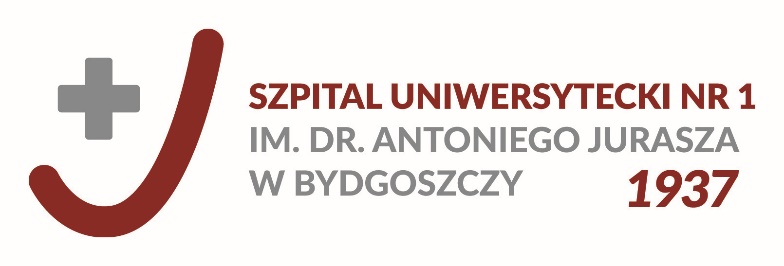 Dotyczy postępowania do 30 000 € na usługę:Świadczenie krajowych usług kurierskich w zakresie przyjmowania i doręczania przesyłek w okresie 12 miesięcy(proszę wpisać nazwę i nr postępowania ze strony internetowej oraz nr zamówienia)………………………………………………………………………………………………………………………………………………………OFERTA CENOWA NR:Przedmiotem zamówienia jest świadczenie przez Wykonawcę usług kurierskich w zakresie przyjmowania, przemieszczania i doręczania przesyłek w okresie 12 miesięcy: przesyłki kurierskie zwykłe oraz ekspresowe – dostarczane w terminach podanych w poniższej tabeli – wagę przesyłek ustala się na podstawie jej rzeczywistej wagi;  maksymalne wymiary przesyłek: 120 cm x 60 cm x 60 cm. Zamawiający wskazuje, iż przesyłki będą zawierać: korespondencję, dokumenty, sprzęt medyczny, sprzęt informatyczny, materiał biologiczny. Wszystkie przesyłki będą zabezpieczone 
i przygotowane do wysyłki przez Zamawiającego.……………………………………………………………(imię i nazwisko osoby odpowiedzialnejza ofertę oraz stanowisko służbowe)Nazwaszt.CenajednostkowanettoPLNCenajednostkowabruttoPLNStawkaVATw %WartośćbruttoPLNPrzesyłki ekspresowe dostarczane następnego dnia roboczego Przesyłki ekspresowe dostarczane następnego dnia roboczego Przesyłki ekspresowe dostarczane następnego dnia roboczego Przesyłki ekspresowe dostarczane następnego dnia roboczego Przesyłki ekspresowe dostarczane następnego dnia roboczego Przesyłki ekspresowe dostarczane następnego dnia roboczego do 1 kg90  do 5 kg130do 10 kg75do 20 kg55do 30 kg60do 40 kg2Przesyłki ekspresowe dostarczane następnego dnia roboczego do godz. 9.00Przesyłki ekspresowe dostarczane następnego dnia roboczego do godz. 9.00Przesyłki ekspresowe dostarczane następnego dnia roboczego do godz. 9.00Przesyłki ekspresowe dostarczane następnego dnia roboczego do godz. 9.00Przesyłki ekspresowe dostarczane następnego dnia roboczego do godz. 9.00Przesyłki ekspresowe dostarczane następnego dnia roboczego do godz. 9.00do 1 kg75do 5 kg20do 10 kg15do 20 kg2do 30 kg1do 40 kg1Przesyłki ekspresowe dostarczane następnego dnia roboczego do godz. 12.00Przesyłki ekspresowe dostarczane następnego dnia roboczego do godz. 12.00Przesyłki ekspresowe dostarczane następnego dnia roboczego do godz. 12.00Przesyłki ekspresowe dostarczane następnego dnia roboczego do godz. 12.00Przesyłki ekspresowe dostarczane następnego dnia roboczego do godz. 12.00Przesyłki ekspresowe dostarczane następnego dnia roboczego do godz. 12.00do 1 kg60do 5 kg25do 10 kg10do 20 kg1do 30 kg1do 40 kg1RAZEM PLN RAZEM PLN RAZEM PLN RAZEM PLN 